History 13th OctoberHello, we just wanted to let you know that you are all doing an amazing job at home.  It really brightens our day up looking at all the fantastic work you are sending in.For today’s history lesson we would like you to have a go at making the Stone Age jewellery that you designed at school.  You can use whatever you can find at home (make sure you ask permission from an adult first!) some suggestions might be paper, cardboard, rocks, sticks, straws, wool, string etc.  If you don’t have any materials to make your jewellery then you can draw a picture of your Stone Age jewellery and label the materials you would have used.Here are some images of Stone Age jewellery to help with your design: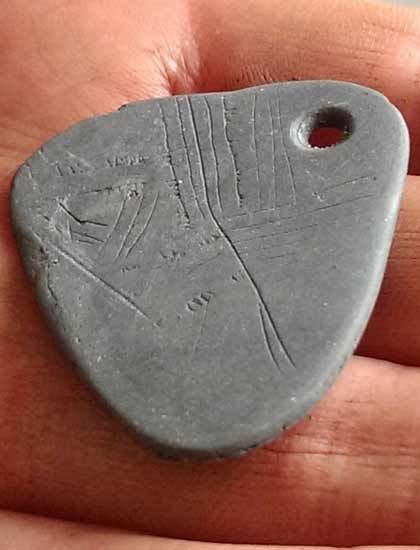 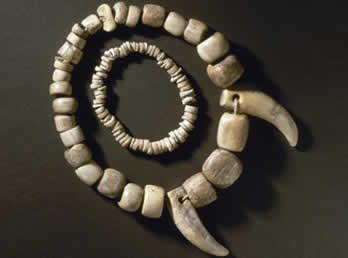 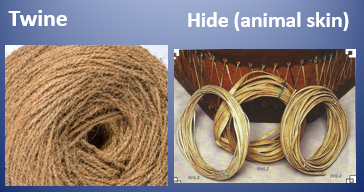 